    St Day Parish CouncilAgenda for the Meeting of the Parish Council to be held on Monday 10th April, 2017, immediately after the conclusion of the Annual Parish Meeting in the Mills Street Community Room.ApologiesDeclarations of Personal and Prejudicial Interests relating to items on the agenda and the details thereof3.	Public Participation (to be limited to 15 minutes)4.	Police reportCornwall Councillor’s reportConfirmation of the Minutes of the meetings held on Monday 13th March, 20177.	Matters arisinga.	Town regenerationFootpathsPublic transport & bus sheltersPlay areas & gardense.	Surgery facilitiesf.	Empty propertiesg.	Burial ground and churchyardh.	St Day Old Churchi.	Mine workings, Telegraph Stj.	Parish websitek.	Speedwatch l. 	Carols in the Square8.	Correspondence receiveda.	from Charter for Cornwall - letter of thanks for our supportb.	from St Day Youth & Sports Association - request for grantc.	from CC re Off-Street Parking Order, 2017d.	from CC re burial ground, non-domestic rates demand, 2017/89.	Planning 10.	Accounts11.	Traffic and roads12.	Meeting reports13.	Financial report, end of year 2016/714.	St Day in Bloom, judging15.	Date of the next meeting   Stephen Edwards,    Parish Clerk. 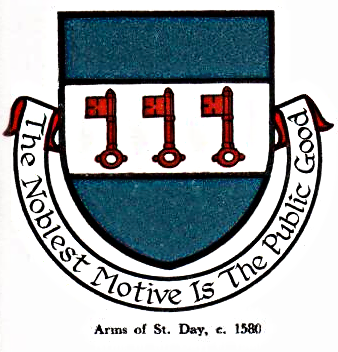 